26/4/21   NameWALT – Recognise the numbers on a hundred squareWILF – Children who can guess my number by asking questions using the language more/ less/ greater/ fewer/ odd/ evenChildren who can answer questions to reveal their number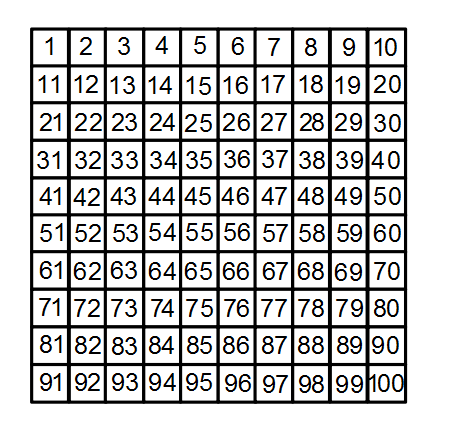 Comments made ..